Zima a VánoceVánoce tráví každý jinak. Například my a Američané. Oni dostávají dárky až 25. prosince ráno a mají místo Ježíška Santu. 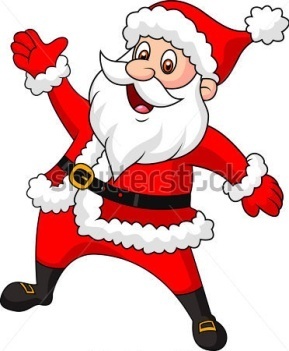 U nás se jí na Štědrý večer ryba ale     v Americe krocan.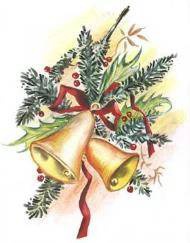 Nebo jsou někteří, kteří Vánoce ani neslaví. Zima je nádherné roční období, děti se mohou koulovat jezdit na sáňkách, bruslit na ledě a lyžovat.  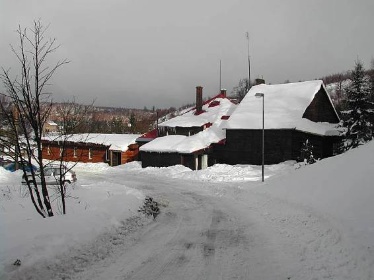                                                                                                                Eliška, 5.B